«О внесении изменений в решение Совета сельского поселения «Кузьёль» от 26.11.2019 года № I-12 /41 « О налоге на имущество физических лиц»»Руководствуясь Федеральным законом от 29.09.2019 N 325-ФЗ «О внесении изменений в части первую и вторую Налогового кодекса Российской Федерации», Уставом муниципального образования сельского поселения «Кузьёль»Совет сельского поселения «Кузьёль» РЕШИЛ:          1. Внести в решение Совета сельского поселения «Кузьёль» от 26.11.2019 №I-12/41 «О налоге на имущество физических лиц» следующие изменения: пп «д» п.1 ч. 2 Решения  изложить в следующей редакции: «д) хозяйственных строений или сооружений, площадь каждого из которых не превышает 50 квадратных метров и которые расположены на земельных участках,  для ведения личного подсобного хозяйства, огородничества, садоводства или индивидуального жилищного строительства;».2. Настоящее решение вступает в силу  со дня официального обнародования. Глава сельского поселения «Кузьёль»                                                              В.П.Шакирова«Кузьёль» сикт овмöдчöминса Сöвет «Кузьёль» сикт овмöдчöминса Сöвет «Кузьёль» сикт овмöдчöминса Сöвет 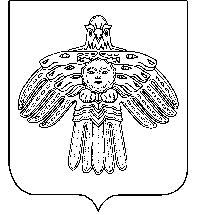 Совет сельского поселения «Кузьёль»Совет сельского поселения «Кузьёль»РЕШЕНИЕПОМШУÖМот16 июля 2020 г.№ № I-21/66          (Республика Коми , п. Кузьёль)         (Республика Коми , п. Кузьёль)         (Республика Коми , п. Кузьёль)